      фОТООТЧЕТ   О ВОЗЛОЖЕНИИ ЦВЕТОВ К ОБЕЛИСКУ.                                 9 МАЯ 2017 ГОД
У Кремлёвской стены, где раскинулся парк, 
Люди молча, сняв шапки, стоят. 
Там пылает огонь, и в земле рядом спит 
Вечным сном Неизвестный солдат.Ты за нас воевал, ты за нас жизнь отдал, 
Чей-то сын, иль отец, или брат. 
Помним мы о тебе, о тебе говорим 
И поем, Неизвестный солдат.Мы приходим к тебе и приносим цветы, 
Скромный дар от друзей, от ребят. 
Мы клянемся тебе край родной так любить, 
Как любил Неизвестный солдат.                                         (Р. Томин)71 год  назад отгремели праздничные салюты, сменив грохот артиллерийских орудий. 71 год  мирного неба над головой. Много ли это – 71год? Для человека это - целая жизнь, для истории лишь мгновенье. Но эти 71 год для нашей страны, да и для всего мира значат очень  много. Именно столько лет прошло со Дня Победы в Великой Отечественной Войне. И вот 9 мая 1945 года долгожданная победа поставила точку в кровопролитной войне. И в этом году мы уже празднуем 72 годовщину Великой Победы. В нашем детском саду есть традиция – в предзнаменование Дня Победы, возлагать цветы к Обелиску воинам павшим в Великой Отечественной войне 1941-1945 г.В этом году мы первый раз принимали участие в этой акции. И мы все организованной группой возложили цветы у памятника , почтили память героев минутой молчания.Посещение Обелиска Павшим Воинам произвело сильное впечатление на дошкольников, способствовало нравственно-патриотическому воспитанию, расширило их знания об истории Великой Отечественной войны.Многие годы назадПогиб неизвестный солдатА дети живут и растут,Цветы к обелиску несут.Низкий вам поклон и спасибо за мирное небо над нашими головами!Слава Героям Великой Отечественной Войны!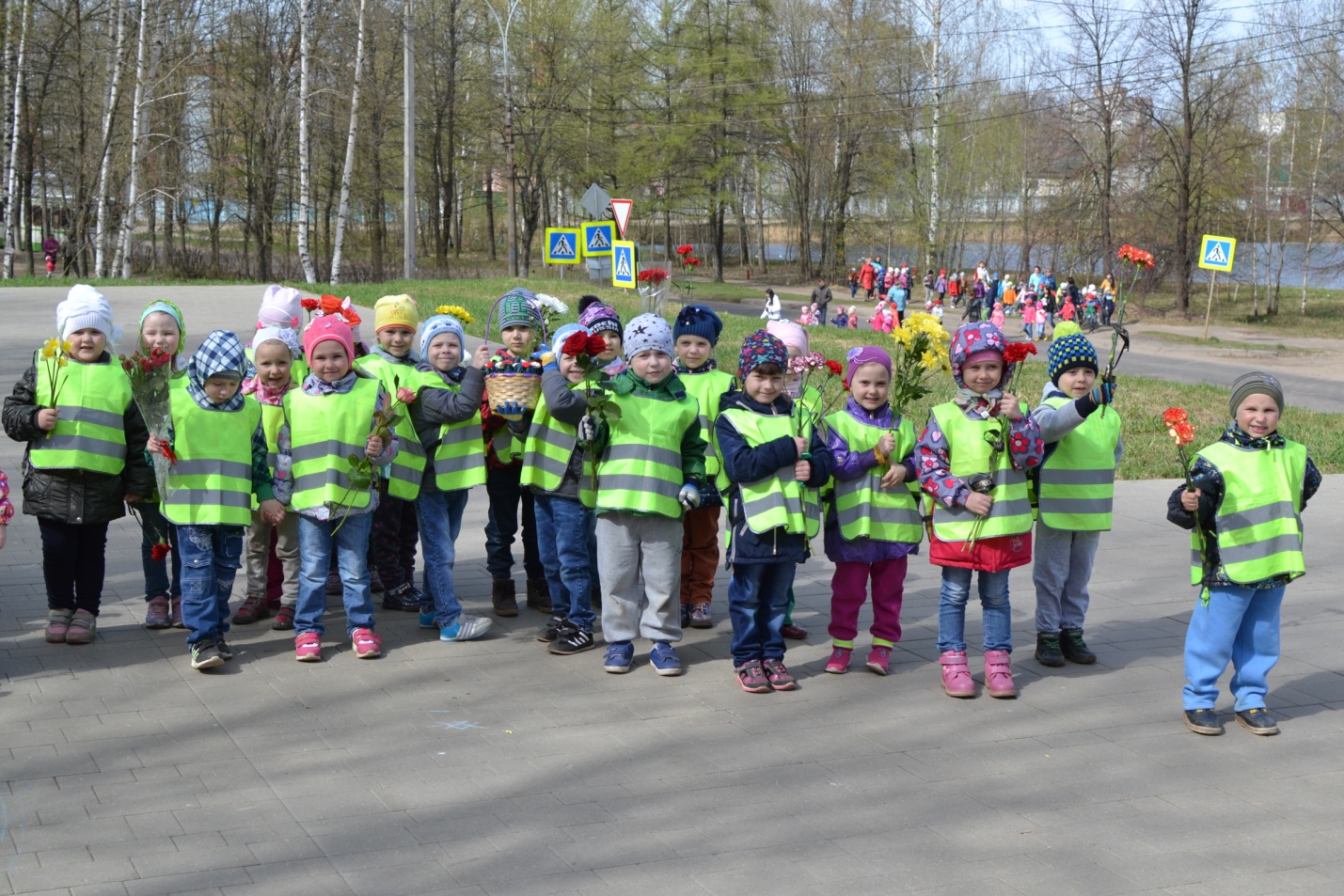 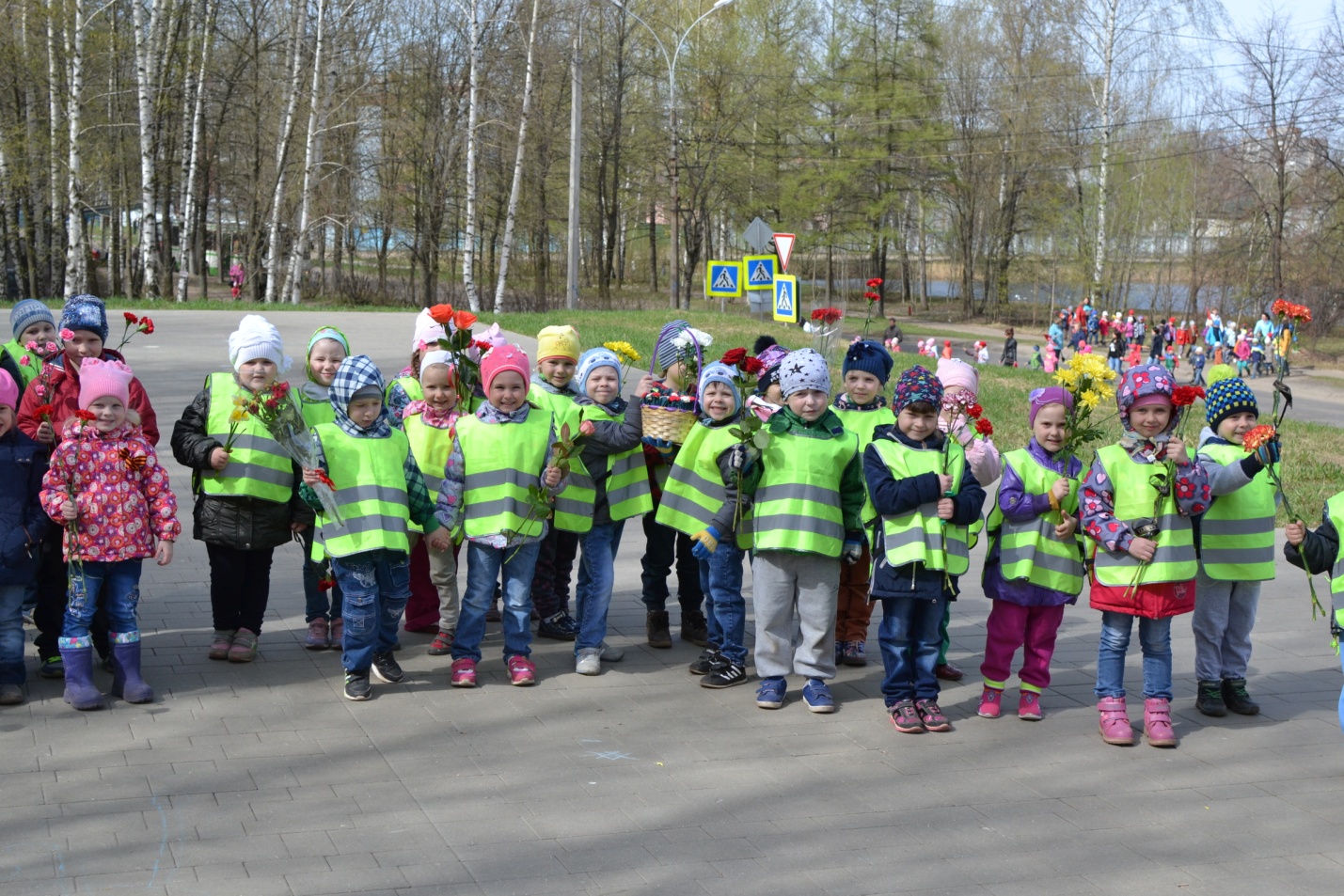 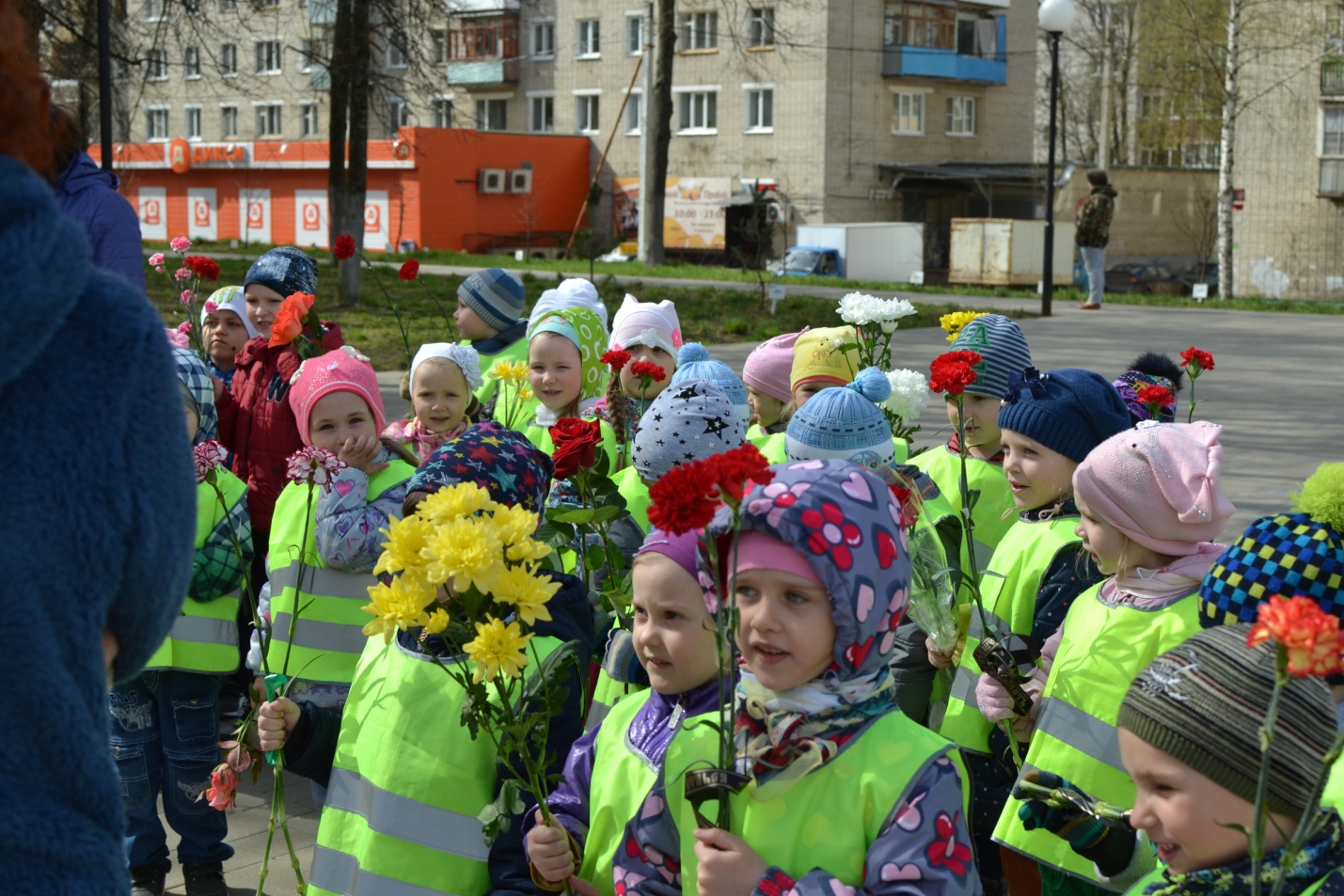 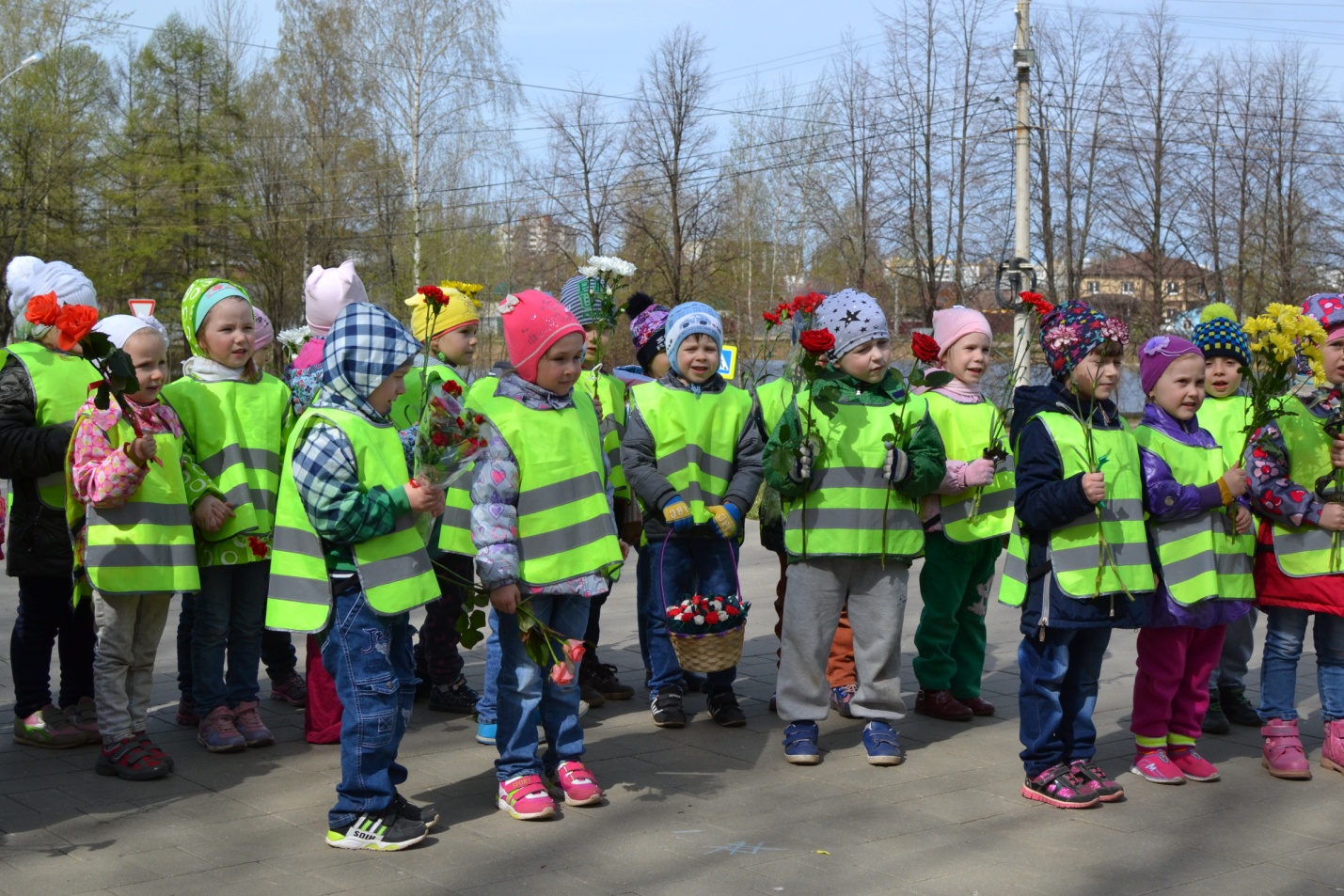 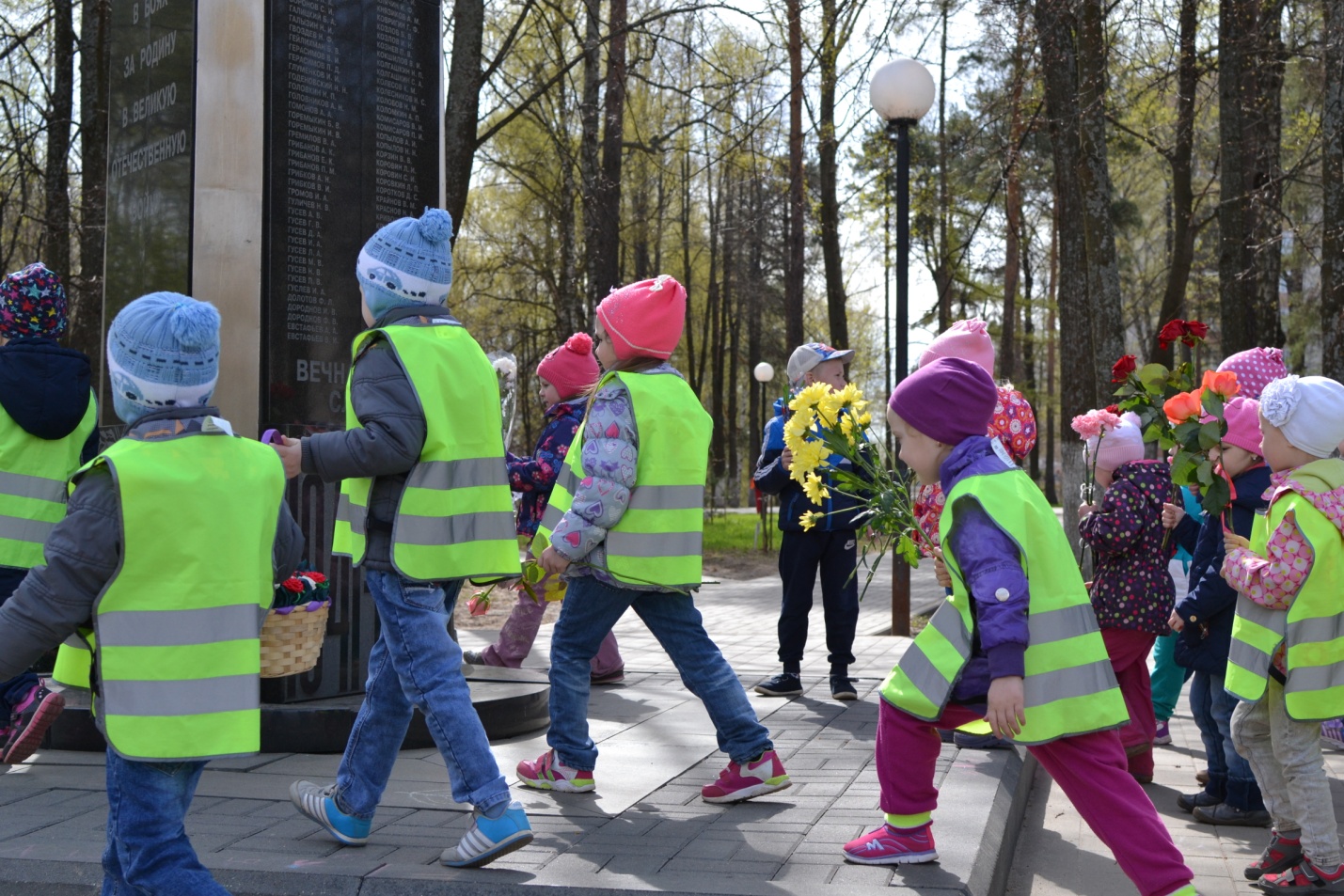 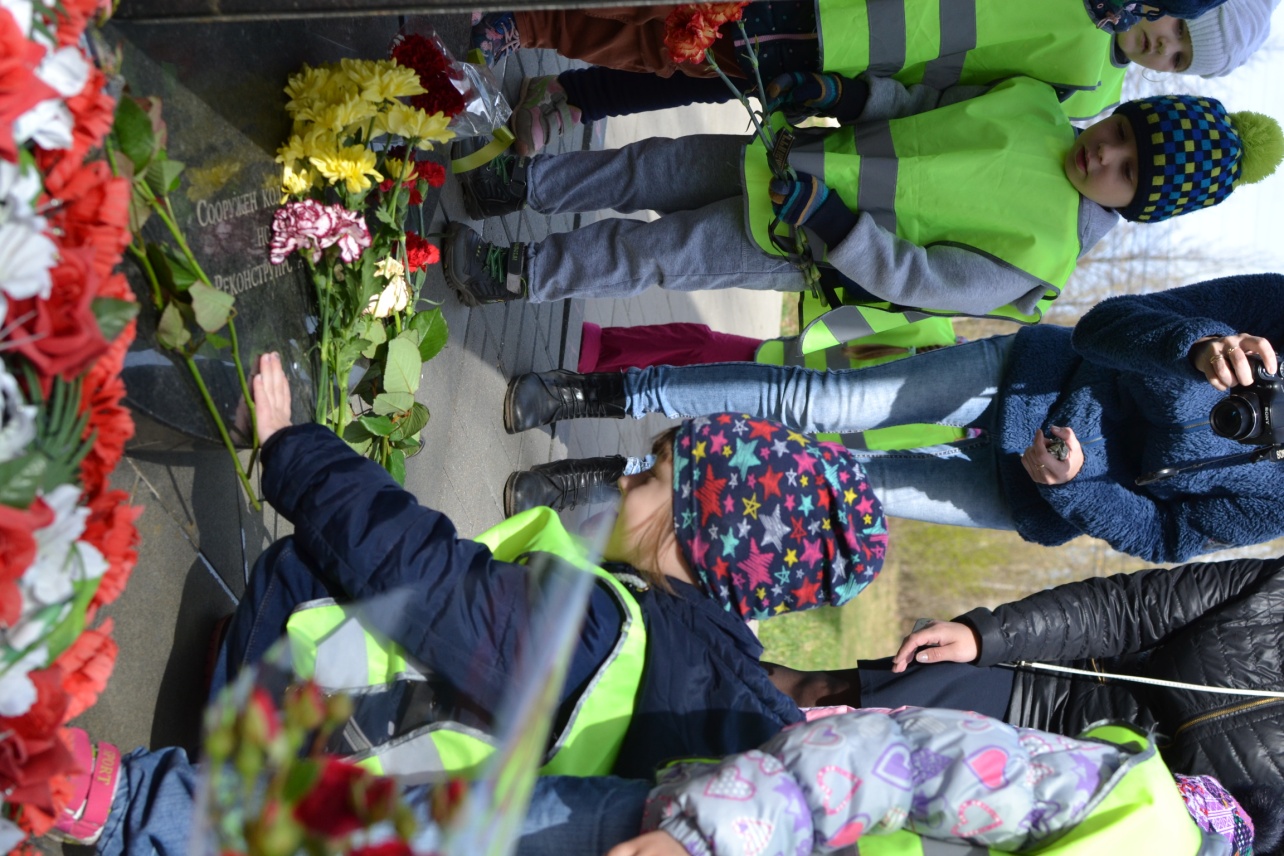 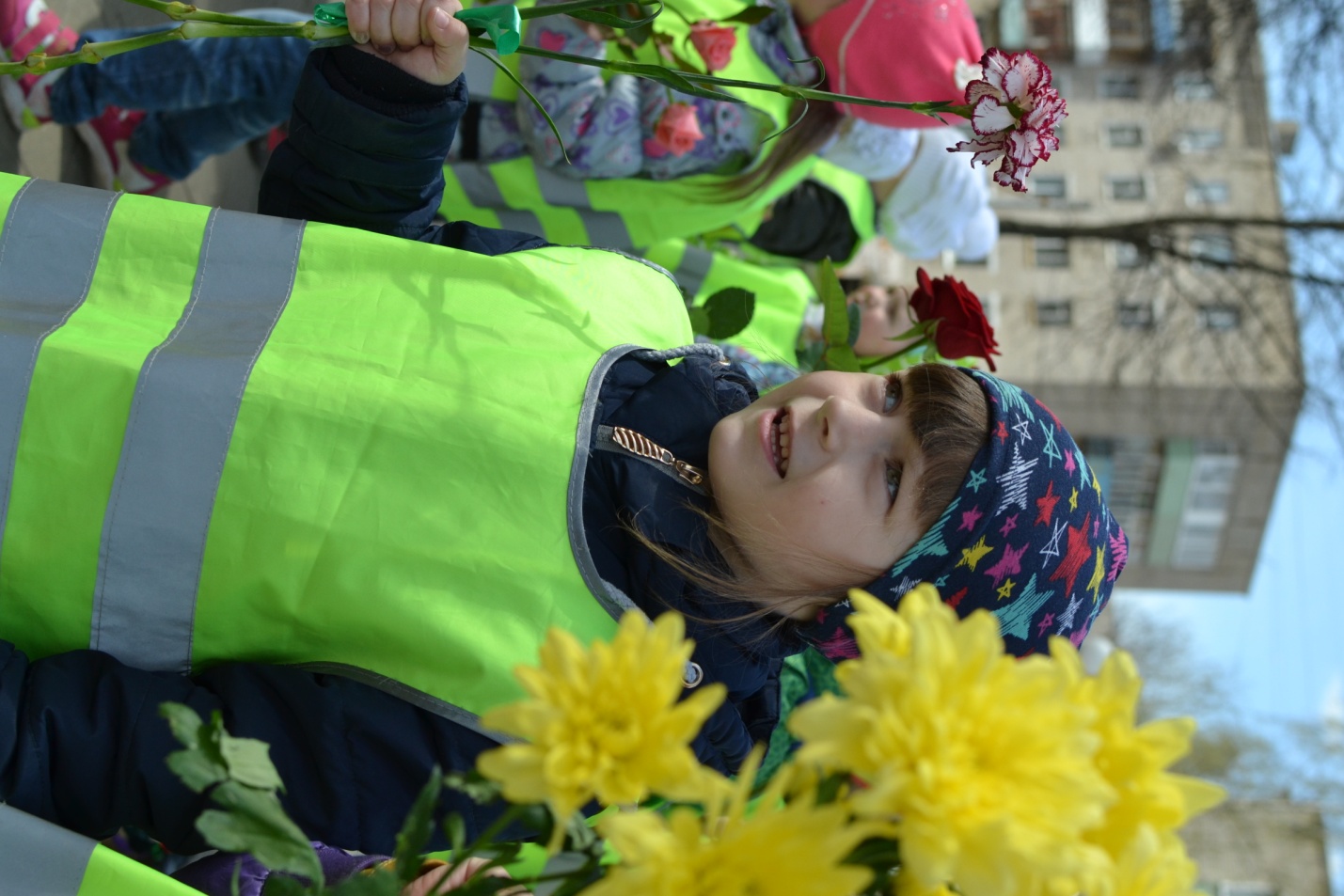 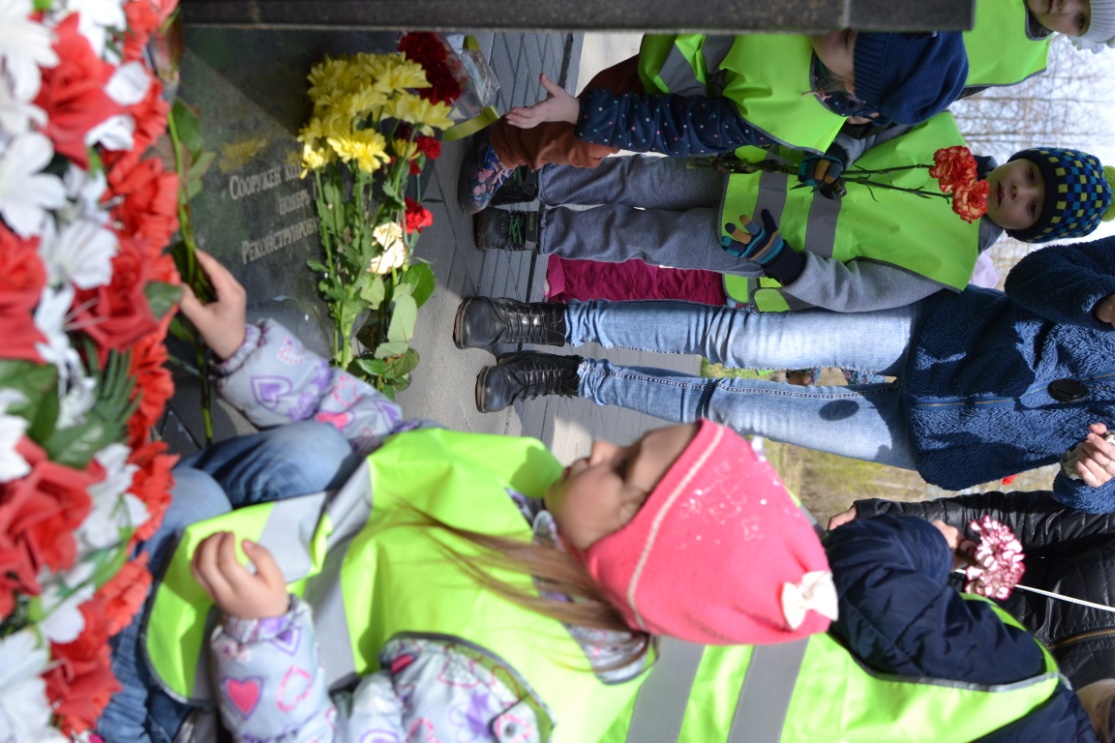 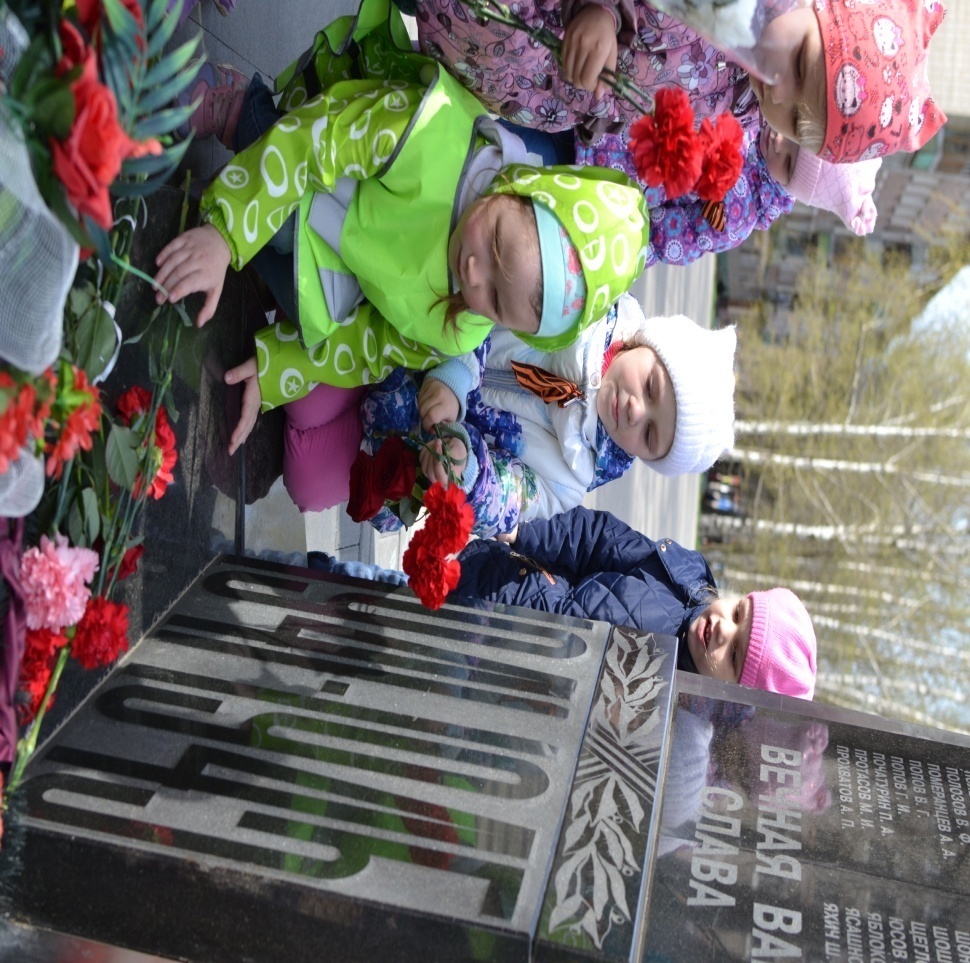 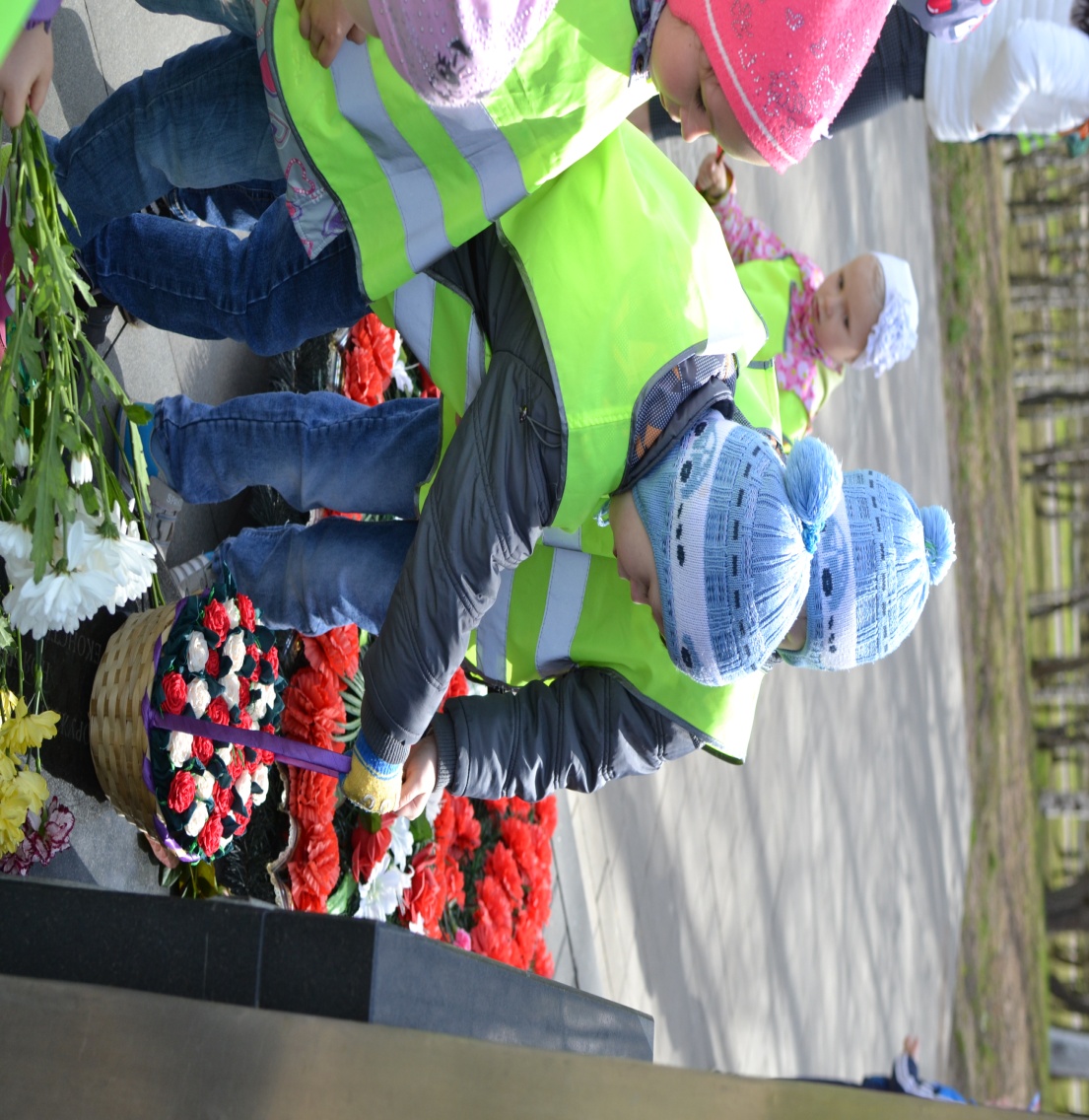 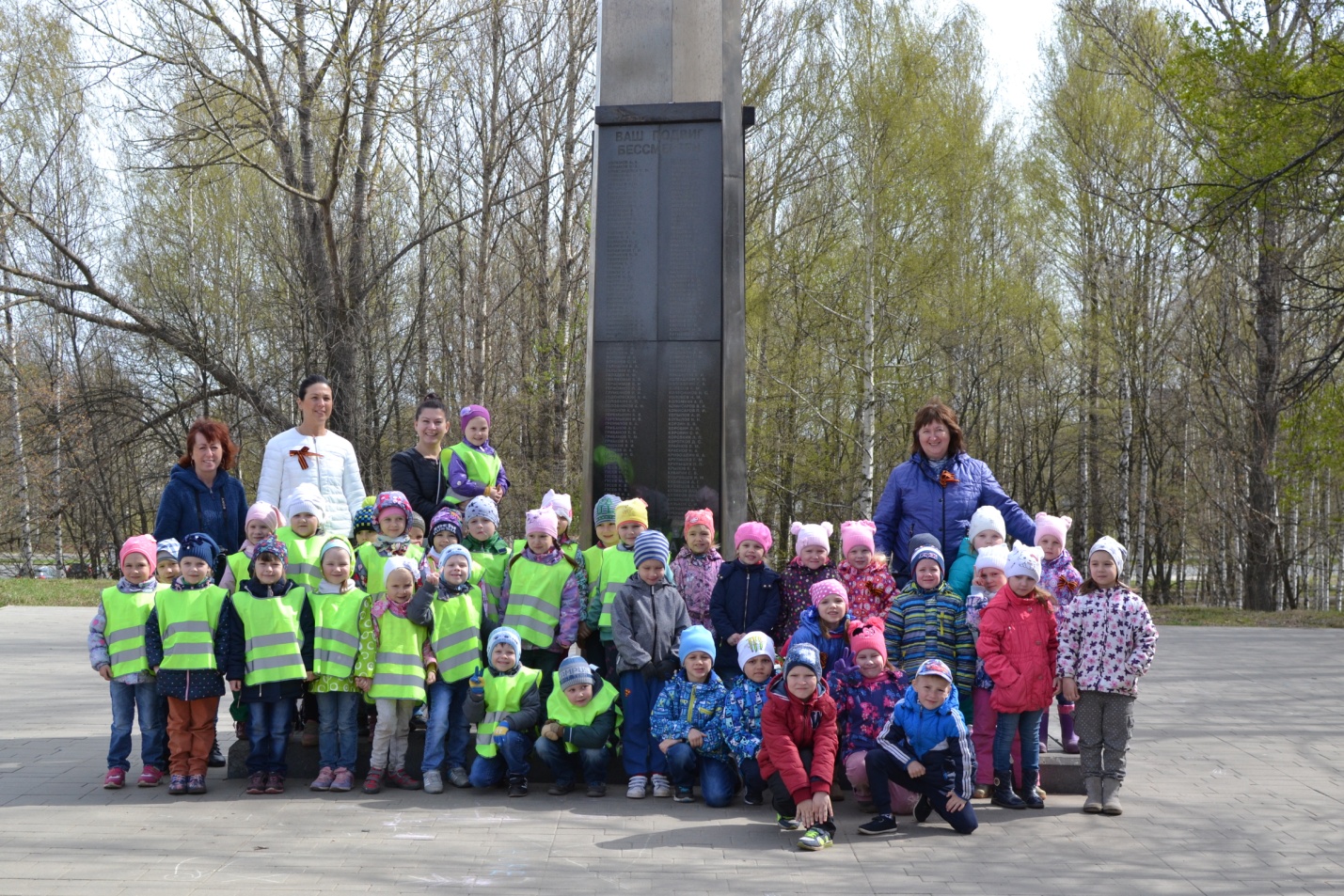 